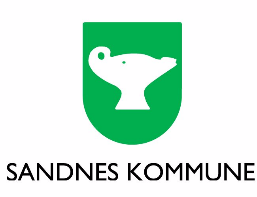 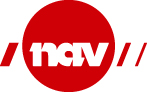 SØKNAD OM KVALIFISERINGSPROGRAM              Jf. Lov om sosiale tjenester i NAV kap. 4 § 29  SAMTYKKE TIL INNHENTING AV OPPLYSNINGER I forbindelse med min søknad om deltakelse i Kvalifiseringsprogrammet samtykker jeg med dette i at NAV-kontoret innhenter opplysninger vedr. forhold som har innvirkning på min arbeidsevne fra:      Fastlege: _________________________________________________________________     Aktuelle samarbeidspartnere i NAV: ___________________________________________     Aktuelle samarbeidspartnere i kommunen: _______________________________________________________________________________________________________________________________________________________________________________________________________________________________________________________________________     Annet: ____________________________________________________________________________________________________________________________________________________________________________________________________________________________________________________________________________________________________Søkers personalia:Etternavn-fornavn-mellomnavnEtternavn-fornavn-mellomnavnFødselsnummer (11 siffer)Søkers personalia:AdresseAdresseTelefonSøkers personalia:Postnr og stedPostnr og stedE-postSøkers personalia:        Enslig          Gift             Samboer        Sep./skilt         Enke/enkemann                                                        Enslig          Gift             Samboer        Sep./skilt         Enke/enkemann                                                        Enslig          Gift             Samboer        Sep./skilt         Enke/enkemann                                                Søkers personalia:Kontonummer:Statsborgerskap:Statsborgerskap:Boforhold Eier bolig/leilighet             Leier privat bolig         Kommunal bolig  Institusjon         Annet:________________________________________Ytelse i dag Ja                                                                                              Nei Hvilken: ____________________________Ektefelle/samboers navn:Fødselsnummer:Barn: Etternavn, fornavnFødselsnummerBor hos degForsørges av degHvilken bistand har du behov for fra NAV?      Oppfølging mot arbeid                      Økonomisk råd og veiledning      Ansvarsgruppe                                   Kompetansehevende tiltak       Annet: ____________________________________________________Begrunnelse/målsetting med søknadHar du oppfølging eller tjenester fra andre enn NAV? Nei                                                                      JaHvis ja, hvilke: _____________________________________________________________________________________________________________________________Jeg bekrefter at de opplysninger jeg har gitt i søknaden er riktige. Dersom mine økonomiske forhold endrer seg i perioden jeg mottar kvalifiseringsstønad, plikter jeg å underrette NAV Sandnes om forhold som har betydning for ut betalingen av kvalifiseringsstønad. Å holde tilbake/gi feilaktige opplysninger er underlagt straffeansvar.Jeg bekrefter at de opplysninger jeg har gitt i søknaden er riktige. Dersom mine økonomiske forhold endrer seg i perioden jeg mottar kvalifiseringsstønad, plikter jeg å underrette NAV Sandnes om forhold som har betydning for ut betalingen av kvalifiseringsstønad. Å holde tilbake/gi feilaktige opplysninger er underlagt straffeansvar.Jeg bekrefter at de opplysninger jeg har gitt i søknaden er riktige. Dersom mine økonomiske forhold endrer seg i perioden jeg mottar kvalifiseringsstønad, plikter jeg å underrette NAV Sandnes om forhold som har betydning for ut betalingen av kvalifiseringsstønad. Å holde tilbake/gi feilaktige opplysninger er underlagt straffeansvar.Sted     DatoSøkers underskriftSamtykket gjelder bare i forbindelse med den aktuelle saken. Alle deltakere i samarbeidet har taushetsplikt. Samtykket gjelder bare i forbindelse med den aktuelle saken. Alle deltakere i samarbeidet har taushetsplikt. Samtykket gjelder bare i forbindelse med den aktuelle saken. Alle deltakere i samarbeidet har taushetsplikt. Sted     DatoSøkers underskrift